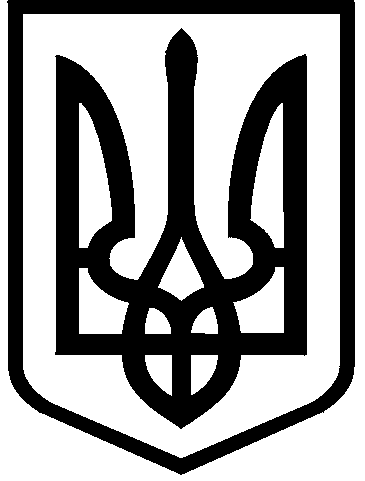 КИЇВСЬКА МІСЬКА РАДАIII сесія  IX скликанняРІШЕННЯ____________№_______________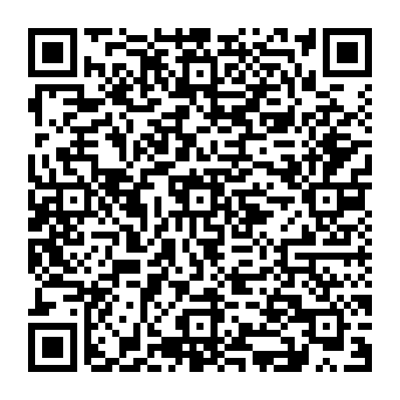 Розглянувши заяву КИЇВСЬКОГО КОМУНАЛЬНОГО ОБ’ЄДНАННЯ ЗЕЛЕНОГО БУДІВНИЦТВА ТА ЕКСПЛУАТАЦІЇ ЗЕЛЕНИХ НАСАДЖЕНЬ МІСТА «КИЇВЗЕЛЕНБУД» (код ЄДРПОУ: 03362123, місцезнаходження юридичної особи: 04053, м. Київ, вул. Кудрявська, 23) від 23 травня 2024 року 
№ 63109-008623107-031-03, проєкт землеустрою щодо відведення земельної ділянки та додані документи, керуючись статтями 9, 20, 79¹, 83, 92, 116, 122, 123, 186, пунктом 23 розділу X «Перехідні положення» Земельного кодексу України, пунктом 34 частини першої статті 26 Закону України «Про місцеве самоврядування в Україні», Законом України «Про адміністративну процедуру», рішенням Київської міської ради від 26 червня 2018 року
№ 982/5046 «Про надання статусу скверу земельній ділянці площею 0,1962 га (кадастровий номер 8000000000:85:381:0006), розташованій за адресою:
вул. Дегтярна, 2-4 у Подільському районі м. Києва», Київська міська радаВИРІШИЛА:Затвердити проект землеустрою щодо відведення земельної ділянки Київському комунальному об’єднанню зеленого будівництва та експлуатації зелених насаджень міста «Київзеленбуд», вид цільового призначення якої змінюється, із земель, призначених для будівництва і обслуговування багатоквартирного житлового будинку – код КВЦПЗ 02.03 на земельні ділянки загального користування, які використовуються як зелені насадження загального користування – код КВЦПЗД 07.08 на вул. Дегтярній, 2-4 у Подільському районі м. Києва (кадастровий номер земельної ділянки 8000000000:85:381:0006) (категорія земель – землі рекреаційного призначення, код виду цільового призначення – 07.08), заява ДЦ від 23 травня 2024 року
№ 63109-008623107-031-03, справа № 674233957.Змінити категорію земель «землі житлової та громадської забудови» та вид цільового призначення «для будівництва і обслуговування багатоквартирного житлового будинку» земельної ділянки площею 0,1962 га (кадастровий номер 8000000000:85:381:0006) на вул. Дегтярній, 2-4 у Подільському районі міста Києва на категорію земель «землі рекреаційного призначення» та код виду цільового призначення «07.08 земельні ділянки загального користування, які використовуються як зелені насадження загального користування».Надати КИЇВСЬКОМУ КОМУНАЛЬНОМУ ОБ’ЄДНАННЮ ЗЕЛЕНОГО БУДІВНИЦТВА ТА ЕКСПЛУАТАЦІЇ ЗЕЛЕНИХ НАСАДЖЕНЬ МІСТА «КИЇВЗЕЛЕНБУД», за умови виконання пункту 4 цього рішення,
в постійне користування земельну ділянку площею 0,1962 га (кадастровий номер 8000000000:85:381:0006) для утримання, обслуговування та експлуатації скверу (код виду цільового призначення – 07.08) на вул. Дегтярній, 2-4 у Подільському районі міста Києва із земель комунальної власності територіальної громади міста Києва.КИЇВСЬКОМУ КОМУНАЛЬНОМУ ОБ’ЄДНАННЮ ЗЕЛЕНОГО БУДІВНИЦТВА ТА ЕКСПЛУАТАЦІЇ ЗЕЛЕНИХ НАСАДЖЕНЬ МІСТА «КИЇВЗЕЛЕНБУД»:4.1. Виконувати обов’язки землекористувача відповідно до вимог статті 96 Земельного кодексу України.4.2. Вжити заходів щодо державної реєстрації права постійного користування земельною ділянкою у порядку, встановленому Законом України «Про державну реєстрацію речових прав на нерухоме майно та їх обтяжень».4.3. Забезпечити вільний доступ для прокладання нових, ремонту та експлуатації існуючих інженерних мереж і споруд, що знаходяться в межах земельної ділянки.4.4. Під час використання земельної ділянки дотримуватися обмежень у її використанні, зареєстрованих у Державному земельному кадастрі. 4.5. Частину земельної ділянки в межах червоних ліній використовувати відповідно до вимог Закону України «Про автомобільні дороги».4.6. Дотримуватися вимог Закону України «Про охорону культурної спадщини», Закону України «Про охорону археологічної спадщини» та вимог зазначених у листах Міністерства культури та інформаційної політики України від 06 грудня 2021 року № 14648/6.11.1 та Департаменту охорони культурної спадщини виконавчого органу Київської міської ради (Київської міської державної адміністрації) від 11 серпня 2021 року № 066-2553.4.7. Вжити заходів щодо внесення до Державного земельного кадастру відомостей про зміну цільового призначення земельної ділянки в порядку, визначеному законодавством України.Попередити землекористувача, що використання земельної ділянки не за цільовим призначенням тягне за собою припинення права користування нею відповідно до вимог статей 141, 143 Земельного кодексу України.Дане рішення набирає чинності та вважається доведеним до відома заявника з дня його оприлюднення на офіційному вебсайті Київської міської ради.Контроль за виконанням цього рішення покласти на постійну комісію Київської міської ради з питань архітектури, містопланування та земельних відносин.ПОДАННЯ:ПОГОДЖЕНО:Про надання КИЇВСЬКОМУ КОМУНАЛЬНОМУ ОБ’ЄДНАННЮ ЗЕЛЕНОГО БУДІВНИЦТВА ТА ЕКСПЛУАТАЦІЇ ЗЕЛЕНИХ НАСАДЖЕНЬ МІСТА «КИЇВЗЕЛЕНБУД» земельної ділянки в постійне користування для утримання, обслуговування та експлуатації скверу на вул. Дегтярній, 2-4 у Подільському районі міста Києва (зміна цільового призначення)Київський міський головаВіталій КЛИЧКОЗаступник голови Київської міської державної адміністраціїз питань здійснення самоврядних повноваженьПетро ОЛЕНИЧДиректор Департаменту земельних ресурсіввиконавчого органу Київської міської ради (Київської міської державної адміністрації)Валентина ПЕЛИХНачальник юридичного управління Департаменту земельних ресурсіввиконавчого органу Київської міської ради(Київської міської державної адміністрації)Дмитро РАДЗІЄВСЬКИЙПостійна комісія Київської міської ради з питань архітектури, містоплануваннята земельних відносинГоловаМихайло ТЕРЕНТЬЄВСекретарЮрій ФЕДОРЕНКОНачальник управління правового забезпечення діяльності  Київської міської радиПостійна комісія Київської міської радиз питань екологічної політикиГоловаСекретарВалентина ПОЛОЖИШНИК        Денис МОСКАЛЬ                 Євгенія КУЛЕБА